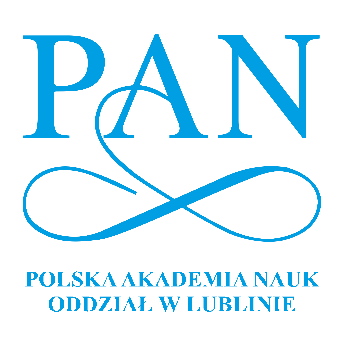 WNIOSEKo przyznanie Nagrody  PrezesaOddziału Polskiej Akademii Nauk w Lublinie Zgłaszam wniosek o przyznanie Nagrody Naukowej Uzasadnienie wniosku ( max: 500 znaków):………………………………………………………………………………………………………………………………………………………………………..…………………………………………………………………………………………………………………………………………………………………………………..……………………………………………………………………………..…….				…………….………………………………………………………	                  (miejscowość, data)							(czytelny podpis)Tytuł pracy:ZAKRES NAUKI, W KTÓRYM ZGŁOSZONA JEST PRACA (można wybrać tylko jeden): Odpowiedz, stawiając znak X w kratce.imię/imiona i nazwiskodata urodzeniatytuł/stopieńmiejsce zatrudnieniaspecjalizacjaadres do korespondencjiadres e-mailnr telefonu 